天津大学19202学期实践教学预案备案表如遇问题请及时联系，联系电话13752141115，联络微信群二维码：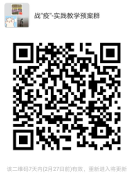 开课学院（部）名称开课学院（部）名称理学院理学院填表人填表人柯红卫填表日期填表日期2020.2.252020.2.25课程代码21006532100653课程名称课程名称物理（预科）2物理（预科）2物理（预科）2学分学分3任课教师姓名(可填多人)任课教师姓名(可填多人)任课教师姓名(可填多人)梁麦林梁麦林梁麦林梁麦林梁麦林梁麦林梁麦林梁麦林实践教学预案概要实践教学预案概要实践教学预案概要实践教学预案概要实践教学预案概要实践教学预案概要实践教学预案概要实践教学预案概要实践教学预案概要实践教学预案概要实践教学预案概要请简要概述如果第12周开始开课，如何开展实践教学并保证教学质量和教学效果（限字数500），详细方案附后，字数不限。若涉及课程课表时间变更，需与学生所在学院（部）联系确认。    按照正常进度，该课程第11周结束理论课，12周开始实验课，按照目前的教学计划可正常开展实验教学，无需预案。请简要概述如果第12周开始开课，如何开展实践教学并保证教学质量和教学效果（限字数500），详细方案附后，字数不限。若涉及课程课表时间变更，需与学生所在学院（部）联系确认。    按照正常进度，该课程第11周结束理论课，12周开始实验课，按照目前的教学计划可正常开展实验教学，无需预案。请简要概述如果第12周开始开课，如何开展实践教学并保证教学质量和教学效果（限字数500），详细方案附后，字数不限。若涉及课程课表时间变更，需与学生所在学院（部）联系确认。    按照正常进度，该课程第11周结束理论课，12周开始实验课，按照目前的教学计划可正常开展实验教学，无需预案。请简要概述如果第12周开始开课，如何开展实践教学并保证教学质量和教学效果（限字数500），详细方案附后，字数不限。若涉及课程课表时间变更，需与学生所在学院（部）联系确认。    按照正常进度，该课程第11周结束理论课，12周开始实验课，按照目前的教学计划可正常开展实验教学，无需预案。请简要概述如果第12周开始开课，如何开展实践教学并保证教学质量和教学效果（限字数500），详细方案附后，字数不限。若涉及课程课表时间变更，需与学生所在学院（部）联系确认。    按照正常进度，该课程第11周结束理论课，12周开始实验课，按照目前的教学计划可正常开展实验教学，无需预案。请简要概述如果第12周开始开课，如何开展实践教学并保证教学质量和教学效果（限字数500），详细方案附后，字数不限。若涉及课程课表时间变更，需与学生所在学院（部）联系确认。    按照正常进度，该课程第11周结束理论课，12周开始实验课，按照目前的教学计划可正常开展实验教学，无需预案。请简要概述如果第12周开始开课，如何开展实践教学并保证教学质量和教学效果（限字数500），详细方案附后，字数不限。若涉及课程课表时间变更，需与学生所在学院（部）联系确认。    按照正常进度，该课程第11周结束理论课，12周开始实验课，按照目前的教学计划可正常开展实验教学，无需预案。请简要概述如果第12周开始开课，如何开展实践教学并保证教学质量和教学效果（限字数500），详细方案附后，字数不限。若涉及课程课表时间变更，需与学生所在学院（部）联系确认。    按照正常进度，该课程第11周结束理论课，12周开始实验课，按照目前的教学计划可正常开展实验教学，无需预案。请简要概述如果第12周开始开课，如何开展实践教学并保证教学质量和教学效果（限字数500），详细方案附后，字数不限。若涉及课程课表时间变更，需与学生所在学院（部）联系确认。    按照正常进度，该课程第11周结束理论课，12周开始实验课，按照目前的教学计划可正常开展实验教学，无需预案。请简要概述如果第12周开始开课，如何开展实践教学并保证教学质量和教学效果（限字数500），详细方案附后，字数不限。若涉及课程课表时间变更，需与学生所在学院（部）联系确认。    按照正常进度，该课程第11周结束理论课，12周开始实验课，按照目前的教学计划可正常开展实验教学，无需预案。请简要概述如果第12周开始开课，如何开展实践教学并保证教学质量和教学效果（限字数500），详细方案附后，字数不限。若涉及课程课表时间变更，需与学生所在学院（部）联系确认。    按照正常进度，该课程第11周结束理论课，12周开始实验课，按照目前的教学计划可正常开展实验教学，无需预案。预案是否涉及学生课表中其他课程时间变更（是/否）：否预案是否涉及学生课表中其他课程时间变更（是/否）：否预案是否涉及学生课表中其他课程时间变更（是/否）：否预案是否涉及学生课表中其他课程时间变更（是/否）：否预案是否涉及学生课表中其他课程时间变更（是/否）：否预案是否涉及学生课表中其他课程时间变更（是/否）：否预案是否涉及学生课表中其他课程时间变更（是/否）：否预案是否涉及学生课表中其他课程时间变更（是/否）：否预案是否涉及学生课表中其他课程时间变更（是/否）：否预案是否涉及学生课表中其他课程时间变更（是/否）：否预案是否涉及学生课表中其他课程时间变更（是/否）：否预案涉及课程课表时间变更是否与学生所在学院（部）联系确认（是/否）：否预案涉及课程课表时间变更是否与学生所在学院（部）联系确认（是/否）：否预案涉及课程课表时间变更是否与学生所在学院（部）联系确认（是/否）：否预案涉及课程课表时间变更是否与学生所在学院（部）联系确认（是/否）：否预案涉及课程课表时间变更是否与学生所在学院（部）联系确认（是/否）：否预案涉及课程课表时间变更是否与学生所在学院（部）联系确认（是/否）：否预案涉及课程课表时间变更是否与学生所在学院（部）联系确认（是/否）：否预案涉及课程课表时间变更是否与学生所在学院（部）联系确认（是/否）：否预案涉及课程课表时间变更是否与学生所在学院（部）联系确认（是/否）：否预案涉及课程课表时间变更是否与学生所在学院（部）联系确认（是/否）：否预案涉及课程课表时间变更是否与学生所在学院（部）联系确认（是/否）：否开课学院（部）教学指导委员会是否审核通过以上实践教学预案（是/否）：否开课学院（部）教学指导委员会是否审核通过以上实践教学预案（是/否）：否开课学院（部）教学指导委员会是否审核通过以上实践教学预案（是/否）：否开课学院（部）教学指导委员会是否审核通过以上实践教学预案（是/否）：否开课学院（部）教学指导委员会是否审核通过以上实践教学预案（是/否）：否开课学院（部）教学指导委员会是否审核通过以上实践教学预案（是/否）：否开课学院（部）教学指导委员会是否审核通过以上实践教学预案（是/否）：否开课学院（部）教学指导委员会是否审核通过以上实践教学预案（是/否）：否开课学院（部）教学指导委员会是否审核通过以上实践教学预案（是/否）：否开课学院（部）教学指导委员会是否审核通过以上实践教学预案（是/否）：否开课学院（部）教学指导委员会是否审核通过以上实践教学预案（是/否）：否把关以上实践教学预案的实践教学督导专家姓名：否把关以上实践教学预案的实践教学督导专家姓名：否把关以上实践教学预案的实践教学督导专家姓名：否把关以上实践教学预案的实践教学督导专家姓名：否把关以上实践教学预案的实践教学督导专家姓名：否把关以上实践教学预案的实践教学督导专家姓名：否把关以上实践教学预案的实践教学督导专家姓名：否把关以上实践教学预案的实践教学督导专家姓名：否把关以上实践教学预案的实践教学督导专家姓名：否把关以上实践教学预案的实践教学督导专家姓名：否把关以上实践教学预案的实践教学督导专家姓名：否课程授课教师是否知晓以上实践教学预案（是/否）：是课程授课教师是否知晓以上实践教学预案（是/否）：是课程授课教师是否知晓以上实践教学预案（是/否）：是课程授课教师是否知晓以上实践教学预案（是/否）：是课程授课教师是否知晓以上实践教学预案（是/否）：是课程授课教师是否知晓以上实践教学预案（是/否）：是课程授课教师是否知晓以上实践教学预案（是/否）：是课程授课教师是否知晓以上实践教学预案（是/否）：是课程授课教师是否知晓以上实践教学预案（是/否）：是课程授课教师是否知晓以上实践教学预案（是/否）：是课程授课教师是否知晓以上实践教学预案（是/否）：是